.Begin after 16 countsSequenceAA - BB - Tag - AA - BBBB(restart) - AA - BBBBIntro 16 countsPart A (32 counts)Toe strut,Toe strut, Rock fw,  1/2 Turn right, StepToe strut, Toe strut, cross-rock-side-rockCross, side, kick, side, left and rightCross, 3/4 Turn right with Heelbounce, Scuff, Step Heel twistPart B (32 counts)Vine right, side touch left and rightVine with 1/4 Turn and brush, Jazzbox1/4 Monterey Turn 2xStep, Touch behind, Step back, Touch across, Step, Scuff 1/4 right , Side, TouchTag (8 counts)Step touch forward with clap 2x, Step touch back with clap 2xRestart in wall 10 after 24 counts (9h)End 12h : Step, Scuff without turn, Side, StompNeed A Little Help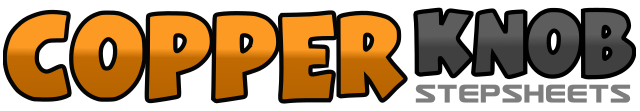 .......Count:64Wall:4Level:Phrased Low Intermediate.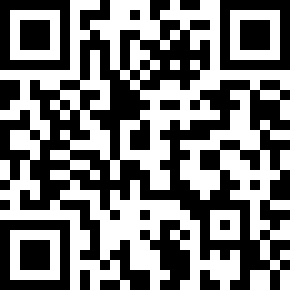 Choreographer:Andrea Carstensen (DE) - June 2019Andrea Carstensen (DE) - June 2019Andrea Carstensen (DE) - June 2019Andrea Carstensen (DE) - June 2019Andrea Carstensen (DE) - June 2019.Music:Little Help (feat. Mimi & Josy) - The BossHossLittle Help (feat. Mimi & Josy) - The BossHossLittle Help (feat. Mimi & Josy) - The BossHossLittle Help (feat. Mimi & Josy) - The BossHossLittle Help (feat. Mimi & Josy) - The BossHoss........1-2Toe strut forward with right3-4Toe strut forward with left5-6Rock forward right7-81/2 Turn right and Step forward right - hold1-2Toe strut forward left3-4Toe strut forward right5-6Left cross - recover on right7-8Left side - recover on right1-2Left cross over right - right step side3-4Left kick diagonal to left - left step side to the left5-6Right cross over left - left step side7-8Right kick diagonal to right - right step side to the right1Left cross over right2-3-43/4 turn right on both toes with heel bounces5-6Left Scuff -  left  small step forward7-8Both Heels to left - back1-2Step right to side - cross left behind right3-4Step right to side - touch left to right5-6Step left to side - touch right7-8Step right to side - touch left1-2Step left to side - cross right behind left3-41/4 turn left and step left forward - brush forward with right5-6Right cross over left - left step back7-8Right step side - left step forward1-2Tap right to side - step right to left with 1/4 turn to right3-4Tap left to side - step left together5-8Repeat 1-41-2Step right forward - touch left behind right3-4Step left back - touch right across left5-6Step right forward  - scuff left with 1/4 turn to right7-8Step left side - touch right to left1-2Step right diagonally right forward - touch left to right with clap3-4Step left diagonally left forward - touch right to left with clap5-6Step right diagonally right back - touch left to right with clap7-8Step left diagonally left back - touch right to left with back